                       Retroalimentación Guía N° 12 Educación Física y Salud2° Básico¿Cuál de estas tres alternativas corresponde a nuestro baile nacional?¿Cuál de estas tres imágenes corresponde a la vestimenta de nuestro baile nacional?.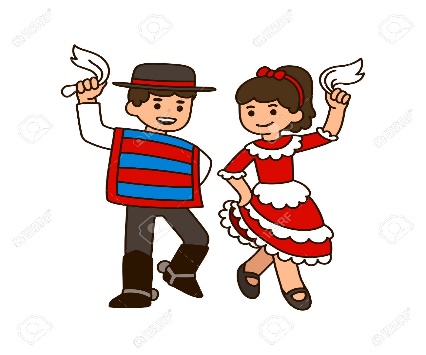 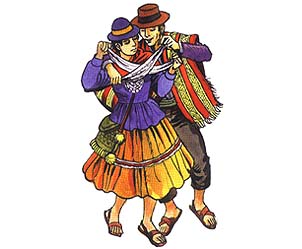 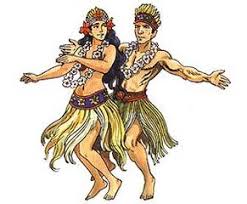 Observa el siguiente video https://www.youtube.com/watch?v=VGU5jNGbgvw  y completa los pasos principales de la cueca que faltan.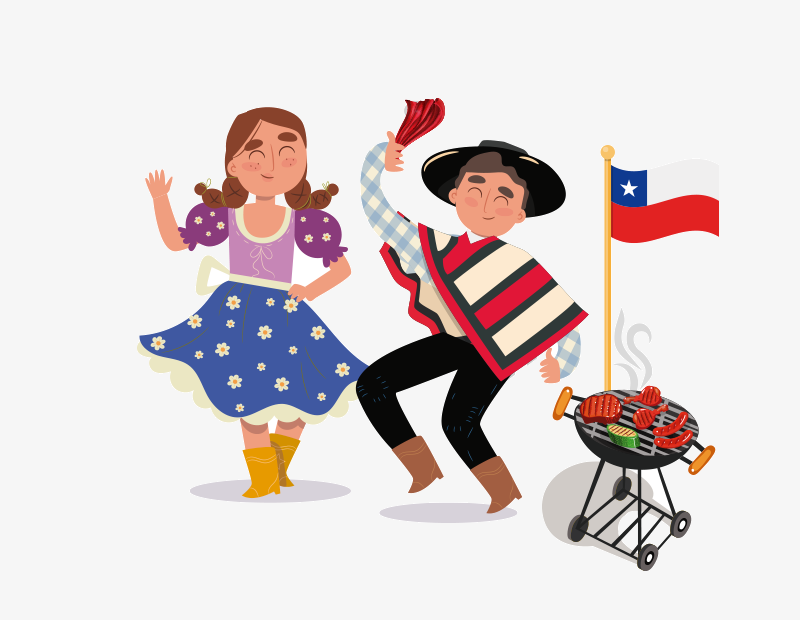 Une con una línea según corresponda.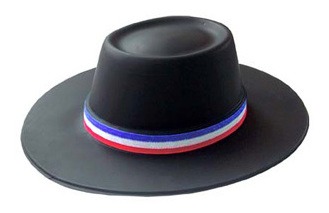 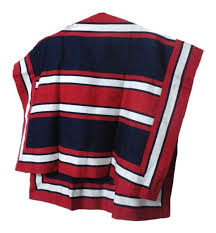 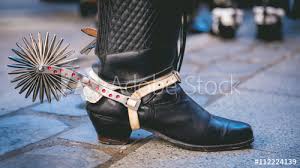 Responde con una V si es Verdadero o con una F si es Falso.__V__   En nuestro baile folclórico, la dama y el varón deben usar pañuelo.__V___   Los pasos principales de la cueca son el floreo, escobillado y zapateo.Encierra en un círculo la imagen que corresponde a nuestro escudo nacional.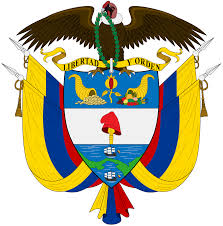 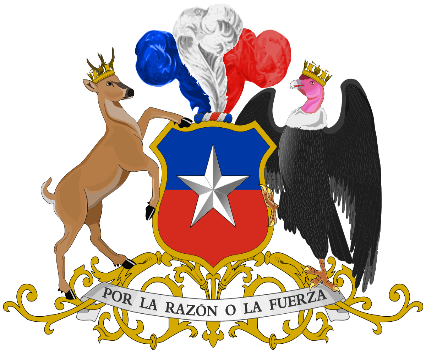 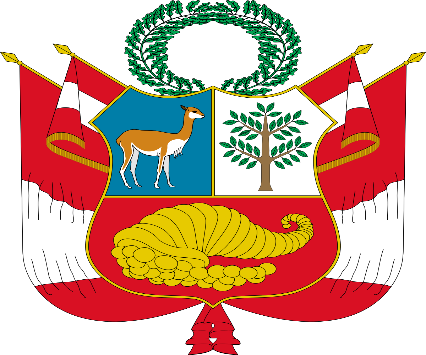 Dibuja dos juegos tradicionales:Colorea de color azul las imágenes que corresponden a una comida típica chilena: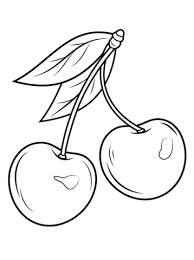 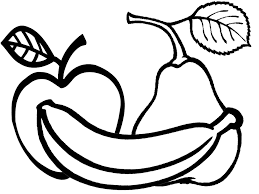 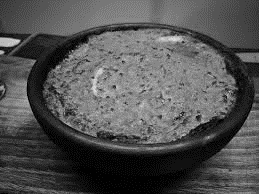 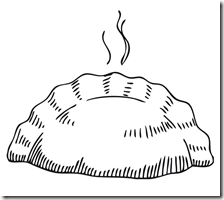 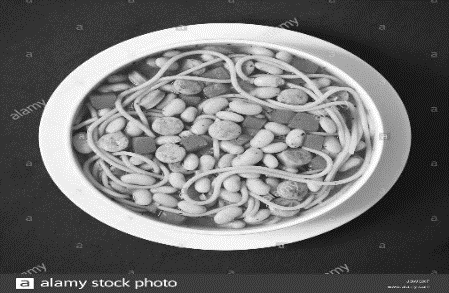 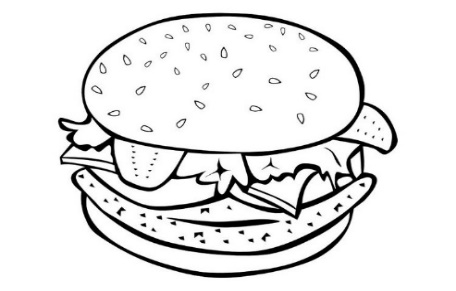 Marca con una X la imagen que corresponde a nuestra flor nacional.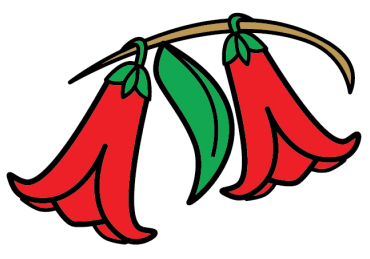 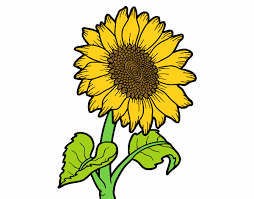 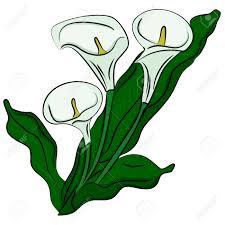 Pasos de la cuecaInvitaciónPaseoAplausosVuelta inicialMedia lunaCambio de ladoEscobilladoCambio de ladoZapateoVuelta finalJuegos tradicionales